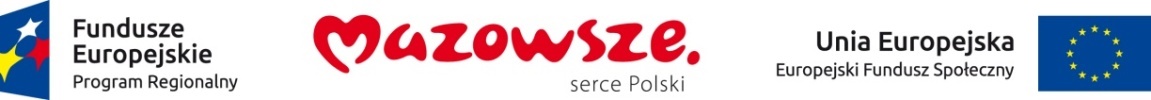 Formularz zgłoszeniowy do projektuDane wspólneDane uczestników projektu, którzy otrzymują wsparcie w ramach EFSLp.Nazwa1„Nowoczesne narzędzia technologii informacyjno komunikacyjnej w procesie kształcenia w placówkach oświatowych na terenie gminy Grodzisk Mazowiecki”2RPMA.10.01.01-14-7355/163X Edukacja dla rozwoju regionu410.1 Kształcenie i rozwój dzieci i młodzieży510.1.1 Edukacja ogólna ( w tym w szkołach zawodowych ) Lp.NazwaDane uczestnika1ImięDane uczestnika2NazwiskoDane uczestnika3PłećDane uczestnika4Wiek w chwili przystępowania do projektuDane uczestnika5PESELDane uczestnika6WykształcenieDane kontaktowe7UlicaDane kontaktowe8Nr domuDane kontaktowe9Nr lokaluDane kontaktowe10MiejscowośćDane kontaktowe11ObszarDane kontaktowe12Kod pocztowyDane kontaktowe13WojewództwoDane kontaktowe14PowiatDane kontaktowe15Telefon stacjonarnyDane kontaktowe16Telefon komórkowyDane kontaktowe17Adres poczty elektronicznej (e-mail)Dane dodatkowe18Status osoby na rynku pracy w chwili przystąpienia do projektuDane dodatkowe19Rodzaj przyznanego wsparciaDane dodatkowe20Data rozpoczęcia udziału w projekcieDane dodatkowe21Data zakończenia udziału w projekcieDane dodatkowe22Zakończenie udziału osoby we wsparciu zgodnie z zaplanowaną dla niej ścieżką uczestnictwaDane dodatkowe23Przynależność do grupy docelowej zgodnie ze Szczegółowym Opisem Osi Priorytetowych Regionalnego Programu Operacyjnego Województwa Mazowieckiego na lata 2014-2020Dane dodatkowe24Przynależność do mniejszości narodowej/etnicznejDane dodatkowe25Posiadanie statusu imigrantaDane dodatkowe26Posiadanie statusu osoby niepełnosprawnej